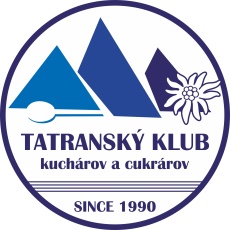 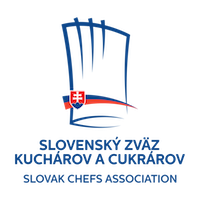 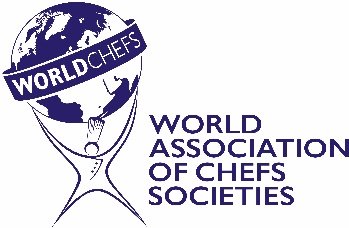 Tatranský klub a SZKCvyhlasuje súťaž Tatranský Kuchár 20193.5. 2019XXVIII. JARNÚ GASTRONOMICKÚ VÝSTAVU JEDÁL A CUKRÁRENSKÝCH VÝROBKOVHlavný sponzor súťaže:Generálny partner súťaže : Lunys  s.r.oHlavný partner   Metro cash & carry Hlavný partner pre gastro zariadenie :A-Z Gastro a Fagor Ďalší partneri Tatranského klubu kuchárov a cukrárov a súťaže Tatranský kuchár 2019KotányiFega Food Big Green Egg – SlovenskoZeus  Chef Knives  a Supernože.sk   Slalom Rstaurant TMR ChefWorks Hotel a Stodola Koliba Gréta Amarena Culinary Dreams Rufus- Cheese & WineINFORMÁCIE7.00 h	Štart prvých súťažiacich finálového kola Tatranský Kuchár 201910.00 h	Slávnostné otvorenie výstavy10.30 – 14.30 h 	Sprievodné akcie16.00 – 18.00 h	Odovzdávanie cien a diplomov	Ukončenie výstavyOdporúčaná možnosť ubytovania  v okolí:Hotel FIS ***Hotel Toliar ***Hotel Crocus ****Hotel Panorama****Súťaž je vyhlásená v troch  kategóriách:I.    kategória:          Kuchár Senior - Profesionálni kuchári z hotelových a reštauračných zariadeníII.  kategória:           Kuchár Junior -  Žiaci stredných, hotelových a učňovských  odborných škôlIII. kategória:          Cukrár Junior -  Žiaci stredných, hotelových a učňovských  odborných škôlKaždý súťažiaci obdrží jeden vstup zdarma pre doprovod  Informácie o súťaži  1.Zápisné na súťaž  v kategórií I.II.III :	JUNIOR 15 € - uhradiť pri prezentácii(nečlen SZKC) SENIOR 25 ,00 € vrátane DPH - uhradiť pri prezentácii(člen SZKC)     SENIOR 20,00  €  vrátane DPH - uhradiť pri prezentáciipre každého súťažiaceho a jednu sprievodnú osobu  bude v rámci zápisného zabezpečený obed  v degustačných stanoch  pre ostatných účastníkov bude možnosť zakúpenia obedu v degustačných stanoch pre výhercov sú pripravené veľké hodnotne ceny a zahraničná stáž     2.Výberové kolo:       Kontaktovaní  budú iba postupujúci súťažiaci  najneskôr do 28.4. 2019       Prihlášku a kalkuláciu je potrebné zaslať e-mailom najneskôr do 25. apríla  2019    3. Finálové kolo Bude sa konať na 28. ročníku Jarnej gastronomickej výstave jedál a cukrárenských výrobkov Tatranského  Klubu – SZKC, v Slalom Restaurant  – gastronomický komplex lyžiarskeho areálu Štrbské pleso dňa 3.5.2019        Vstupné pre verejnosť : 2,00 €  vrátane DPH                            Výberové koloKaždý súťažiaci musí do 25.04. 2019 zaslať na email Karol Sklenár –Predseda Tatranského klubu (0917 955 384)e-mail: tatranskyklub@gmail.comVypracovanú kalkuláciu na 3 porcieRiadne vyplnenú prihlášku s menom súťažiaceho, adresou školy alebo zariadenia, za ktoré bude súťažiť, telefónnym číslom na kontaktovanie v prípade postupu a ak je to v možnostiach aj emailovou adresou.Finálové koloFinálového kola sa zúčastnia finalisti z každej kategórie,  na základe výberu Vami zaslaných kalkulácií súťažného jedla odbornou porotou. Odborná porota bude zastúpená z členov  regionálnych klubov SZKC  aj na  28. Jarnej gastronomickej výstave,  dňa 03.05.2019  v Slalom Restaurant, Štrbské PlesoVíťaz súťaže Tatranský Kuchár 2019 v kategórii Senior- teplá kuchyňa automaticky postupuje do finálového kola súťaže „Majster kuchár „, ktoré vyhlásia Centrála SZKC spolu s  Bratislavským klubom SZKC v rámci súťaží na Danubius GASTRO 2020 v Bratislave.Podmienky a priebeh súťaže Kuchár SENIOR a JUNIOR       Kategória I. a II.  Kuchár  Senior a Kuchár Junior Súťaž pozostáva z prípravy 3 porcií rovnakého hlavného jedla. Povinné suroviny sú určené:Prepelica (môže byť vykostená, nevykostená)Smrekové výhonky Šafran (zabezpečuje sponzor firma Kotányi)Ostatné suroviny podľa vlastného uváženia, sezónnosť surovín nie je povinná Pracovný čas 50 minút, nezarátava sa 5 minút na prípravu a 5 minút na upratanie pracovísk.Pri nedodržaní pracovného času bude súťažiaci diskvalifikovaný.Je dovolené mať predpripravené suroviny napr.:zelenina očistená a umytá - nie nakrájaná, (zemiaky očistené a umyté - nie nakrájané)mäso očistené - nie narezané, naklepané, vyformované, naplnené,omáčky predvarené v malom množstve (fondy – nie už hotové pripravené k zohriatiu),časti príloh - cesta môžu byť predpečené, predpripravené, ale musia sa ešte tepelne spracovať.	Každý súťažiaci si všetky suroviny na prípravu jedla donesie na vlastné náklady, rovnako aj pracovné pomôcky potrebné pri príprave (hrnce, panvičky /vhodné na INDUKCIU/ misky, metličky, varešky, naberačky, pracovné dosky, taniere, vlastnú kuchynskú technológiu /len na 230V/....) alebo o to požiada vysielajúcu organizáciu alebo školu. NIE - Mikrovlnné rúryKaždý súťažiaci je povinný vystupovať pri súťaži v kuchárskej uniforme, ktorá by mala pozostávať: kuchárske nohavice, rondon, kuchárske topánky, čiapka, zástera.            Pracovná technológia poskytnutá organizátorom súťaže:Pracovný stôl  1800 x 80 x 90 mmChladiaci stôlProfi Indukčná Dvojplatnička 2 x 3,5 kwZásuvka na pracovne náradie Smetný kôš Zásuvka na predhrev tanierov 2 ks zásuvka 230VKonvektomat firmy FAGOR  Je možné si doniesť vlastné elektrické zariadenie (mixér, kúter, indukciu a iné) pripojiteľné len na 230V.Hodnotiace kritéria a bodyPredpríprava pracoviska, kalkulácie	10  bodovHygiena		10 bodovSprávnosť technologických postupov		20  bodovChuť jedla, estetická úprava jedla		40  bodovKreativita jedla, ekonomika, hospodárnosť       20  bodov        SPOLU		100 bodov                            Kritéria hodnotenia vychádzajú zo smerníc WACS    Podmienky a priebeh súťaže  Cukrár  JUNIORKategória III. Cukrár JuniorZadanie:-  Príprava 3 porcií moderného reštauračného dezertu o maximálnej váhe 100g-jedna porcia vrátane omáčok a doplnkov Je povolené:Upečené korpusy, nekrájané, netvarovanéSuroviny naváženéPriniesť ozdobu z čokolády, cesta, atď. môžu byť  pripravená Čerstvé ovocie umyté, nekrájanéOvocie v náleve, kandizovaná kôra a ovocieVšeobecné pokyny:Priniesť receptúru 1 kópia pre porotuPoužiť povinnú surovinu: Čokoláda Callebaut  a čerstvé jablko 2 porcie sú určené  pre komisiu na degustáciu1 porcia bude vystavená, popis k dezertu si zabezpečí súťažiaci sámVáha dezertu vrátane ozdoby má zodpovedať súťažnému zadaniu Každý súťažiaci si prinesie vlastný inventár na prípravu, prezentáciu a degustáciu dezertuSúťažiaci  si suroviny zabezpečí sám podľa vlastnej receptúry na vlastné náklady Súťažiaci je povinný si pripraviť a dopraviť suroviny na súťaž podľa platných hygienických predpisovZa stratu alebo poškodenie inventáru organizátor nezodpovedáSúťažiaci by mal pracovať odborne a organizovane podľa dôležitosti jednotlivých pracovných úkonov Vybavenie zabezpečené organizátorom : stôl 2ks, kotlíkový šľahač DELONGHI , indukcia 2ks, mraziakČasový limit:Predpríprava	5 minútSamotná príprava a prezentácia	50 minútÚprava pracoviska, upratanie priestoru	5 minútPo prekročení časového limitu o viac ako 5 minút bude súťažiaci diskvalifikovanýBodové hodnotenie:Kontrola na mieste	5 bodovFunkčná a racionálna príprava, hygiena	15 bodovPráca, technika a činnosti pri príprave	10 bodovPrezentácia	20 bodovChuť	50 bodovSpolu	100 bodovZáväzná prihláškaZáväzná Prihláška Tatranský Kuchár 2019bez podpísaného súhlasu so spracovaním   osobných údajov prihláška nie je  platnáV reštaurácií Slalom- Štrbské pleso  dňa 03.05.2019 Prihlášku je potrebne čitateľne vyplniť a zaslať  emailom,   do 25.04.20191.Súťažiaci..........................................................................................E-mail...................................................................................................Poštová adresa.......................................................................................Telefón..................................................................................................SÚHLAS dotknutej osoby so SPRACÚVANÍM OSOBNÝCH ÚDAJOVúčasť na  vzdelávacej aktivite (školenie , kurz, súťaž )prevádzkovateľa  v zmysle čl. 6 ods. 1 písm. a) a čl. 7 Nariadenia Európskeho parlamentu a Rady (EÚ) 2016/679z 27. apríla 2016 o ochrane fyzických osôb pri spracúvaní osobných údajov a o voľnom pohybe takýchto údajov, ktorým sa zrušuje smernica 95/46/ES (všeobecné nariadenie o ochrane údajov) Titul, meno, priezvisko:______________________________________________________Bydlisko:	_____________________________________________________________	Kontaktné údaje (mail, telefón):_______________________________________________Názov zamestnávateľa / školy: 								_										_____________Meno a priezvisko osoby pripravujúcej súťažiaceho na súťaž:							______________________________Meno a priezvisko sprevádzajúcej osoby: 							svojim podpisom udeľujem prevádzkovateľovi   Slovenský zväz kuchárov a cukrárov,
IČO: 00584363, Gorkého 10, 811 01 Bratislava    (ďalej len: „prevádzkovateľ“) súhlas
so spracúvaním mojich osobných údajov pre účel: verejné vyhodnocovanie súťaží a ostatných vzdelávacích aktivít, vedenie evidencie súťažiacich, účastníkov vzdelávacich aktivít , vzájomná komunikácia s nimi, zasielanie informácii týkajúcich sa súťaže, vzdelávacej aktivity,  prípadného doplnenia alebo vysvetlenia podmienok súťaže, vzdelávacej aktivity  a to vo vyššie uvedenom rozsahu. Súhlasím                   NesúhlasímTento súhlas so spracúvaním osobných údajov je slobodne daným, konkrétnym, informovaným a jednoznačným prejavom mojej vôle, ktorý udeľujem na obdobie 3 roky od účasti v súťaži
(od vyčerpania výhry), účasti na vzdelávacej aktivite. Po uvedenej lehote budú Vaše osobné údaje mechanicky zlikvidované (skartované) a nebudú ďalej spracúvané v žiadnej databáze.Pred udelením súhlasu som bol/-a informovaný/-á o nasledujúcich skutočnostiach:moje osobné údaje nebudú poskytované príjemcom.moje osobné údaje, ktorých poskytnutie je dobrovoľné, budú uchovávané počas obdobia platnosti súhlasu a nebudú spracúvané na žiaden iný účel, než na ten, na ktorý boli získané.ako dotknutá osoba mám právo požadovať od prevádzkovateľa prístup k mojim osobným údajom, ktoré sa ma týkajú, právo na ich opravu alebo vymazanie alebo obmedzenie spracúvania, právo namietať proti spracúvaniu, ako aj právo na prenosnosť údajov. v odôvodnenom prípade mám ako dotknutá osoba právo podať sťažnosť dozornému orgánu, ktorým je Úrad na ochranu osobných údajov Slovenskej republiky.beriem na vedomie, že cezhraničný prenos mojich osobných do tretej krajiny sa neuskutočňuje.beriem na vedomie, že nedochádza k automatizovanému rozhodovaniu, vrátane profilovania. Svoje právo kedykoľvek odvolať súhlas, a to aj pred uplynutím doby, na ktorú bol tento súhlas udelený, môžem ako dotknutá osoba uplatniť nasledujúcimi spôsobmi:emailovou žiadosťou zaslanou na adresu: szkc@szkc.sktelefonicky (+421 903 217 212  alebo      zaslaním písomnej žiadosti na adresu sídla prevádzkovateľa s uvedením textu „GDPR -               odvolanie súhlasu“ na obálke.Odvolanie súhlasu nemá vplyv na zákonnosť spracúvania vychádzajúceho zo súhlasu pred jeho odvolaním.V ........................ dňa: ...................................___________________________podpis dotknutej osobyV .....................................................                                                 Dňa ......................... 2019Prihlášky zašlite na adresu alebo e-mailom  :predseda TK SZKC –Karol SklenárLiptovská Porúbka 59, Liptovský Hrádok Tel: 0917 955 384 Email: tatranskyklub@gmail.comR e c e p t ú r aMeno a priezvisko súťažiacehoPresná adresaE – mailTelefónŠkola / pracoviskoUlica, číslo :PSČ, Mesto – obecE-mail :TelefónKategórie na výber :JUNIOR □                                              SENIOR □                                       Cukrár JUNIOR □                          Zaškrtnite vyhovujúce       □ áno  súhlasím s tým, aby osobné údaje uvedené v tejto prihláške  boli spracované a použité pre internú potrebu SZKC a meno, priezvisko a názov zamestnávateľa / školy bolo zverejnené na web stránke SZKC  - vyhlásenie výsledkov súťaže, prípadne uvedené v odbornom článku zameranom na túto súťaž Kategórie na výber :JUNIOR □                                              SENIOR □                                       Cukrár JUNIOR □                          Zaškrtnite vyhovujúce       □ áno  súhlasím s tým, aby osobné údaje uvedené v tejto prihláške  boli spracované a použité pre internú potrebu SZKC a meno, priezvisko a názov zamestnávateľa / školy bolo zverejnené na web stránke SZKC  - vyhlásenie výsledkov súťaže, prípadne uvedené v odbornom článku zameranom na túto súťaž V ............................. dňa ............................. 2019         podpis...................................V ............................. dňa ............................. 2019         podpis...................................Prosíme súťažiacich, aby si na súťaž priniesli popisky s úplnými názvami súťažných jedál ako aj receptúru  – platí pre všetky kategórie. Prihlášku a kalkuláciu je potrebné zaslať e-mailomnajneskôr do 25. apríla  2019Karol Sklenár Predseda TK SZKC, e-mail: tatranskyklub@gmail.com   Prosíme súťažiacich, aby si na súťaž priniesli popisky s úplnými názvami súťažných jedál ako aj receptúru  – platí pre všetky kategórie. Prihlášku a kalkuláciu je potrebné zaslať e-mailomnajneskôr do 25. apríla  2019Karol Sklenár Predseda TK SZKC, e-mail: tatranskyklub@gmail.com   Meno, priezvisko: .................................................................Názov školy/pracoviska: .................................................................Adresa: .................................................................Kategória: .................................................................Názov jedla: .....................................................................................................................................................................................................................................................................................Ingrediencie:Technologický postup: